Azarudeen.359086@2freemail.com 	AzarudeenObjective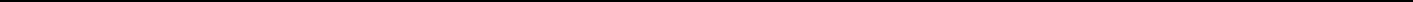 The knowledge and skills learn from studies and the latest from MCA . made me to try and associate in a successful organization wherein I have the chance to apply the learned skills to the development of the company as well as myself.EDUCATIONAL QUALIFICATIONMCA – Master of Computer Applications obtained in the academic year 2016 from the Bharathidasan University – scored 72 % cumulative marksBCA – Bachelor of Computer Applications obtained in the academic year 2014 from the Bharathidasan University - scored 68 % cumulative marks12th – obtained in the academic year 2011 from the state boardDescriptionWe first consider time scheduling on a single frequency channel with the aim of the minimizing the number of time slots required to complete a converge cast. We also evaluate the performance of various channel assignment methods and find empirically that for moderate size networks 100 nodes, the use of multi-frequency scheduling can to eliminate most of interference.2.CHARIDY FUNDSDevelopment platform	:  windows 7Front end	:  Microsoft.net 2005Back end	:  Sql - serverDescription“Service to mankind is service to God” as the proverb goes there are many organizations, which serve mankind. This project “Charity Funds Raising” deals with the maintenance of the funds raised by charity. This is a web-based system, which can be used internally by the organization and also by the organizations clients who are allowed access to specific campaigns being run on their behalf.TECHNICAL SKILLSETTools:Visual Studio .NET 2005, Eclipse IDEWeb Servers:IISDevelopment:C, Java.Platforms:Windows 7Scripting Technologies :Scripting Technologies :HTMLData base:SQLNetworking:MCSE (Microsoft Certified Professional)PROJECT DESCRIPTION1.FAST DATA COLLECTIONSOperating System:Windows 7Front End:Java.Tools:Eclipse 3.3Languages known:  English, Tamil (read, write & speak):  English, Tamil (read, write & speak)Hobbies:Reading books, musicDriving License:India